Национальная информационная система 
мониторинга маркировки и отслеживания продукции 
«ASL BELGISI»01.01.00.00ВЕДЕНИЕ РЕЕСТРА 
УЧАСТНИКОВ ОБОРОТА ТОВАРОВ2020ОГЛАВЛЕНИЕ1.	Введение	21.1	История изменений	21.2	Глоссарий	22.	Регистрация участников оборота товаров в НИС МПТ (01.01.01.00)	42.1	Направление заявки на регистрацию в НИС МПТ (01.01.01.01)	62.2	Проверка сведений, указанных в заявке на регистрацию в НИС МПТ (01.01.01.02)	72.3	Проверка сведений в ЕГР (01.01.01.03)	82.4	Информирование об отказе в регистрации участника оборота товаров в НИС МПТ (01.01.01.04)	92.5	Регистрация участника оборота товаров в НИС МПТ (01.01.01.05)	102.6	Заполнение профиля участника оборота товаров в НИС МПТ (01.01.01.06)	103.	Внесение изменений в регистрационные данные участника оборота товаров (01.01.02.00)	163.1	Внесение изменений в регистрационные данные участника оборота товаров (общие данные) (01.01.02.01)	173.2	Внесение изменений в регистрационные данные (контактные данные) (01.01.02.02)	193.3	Внесение изменений в регистрационные данные участника оборота товаров (пользователи) (01.01.02.03)	223.4	Внесение изменений в регистрационные данные участника оборота товаров (тип участника оборота товаров) (01.01.02.04)	233.5	Внесение изменений в регистрационные данные участника оборота товаров (банковские реквизиты) (01.01.02.05)	253.6	Внесение изменений в регистрационные данные участника оборота товаров (товарные группы) (01.01.02.06)	273.7	Внесение изменений в регистрационные данные участника оборота товаров (сведения о производственных линиях) (01.01.02.07)	293.	Исключение участника оборота товаров из реестра действующих участников оборота товаров НИС МПТ (01.01.03.00)	314.1.	Формирование заявления об исключении участника оборота товаров из реестра участников оборота товаров НИС МПТ (01.01.03.01)	324.2.	Проверка заявления об исключении участника оборота товаров из реестра участников оборота товаров НИС МПТ (01.01.03.02)	334.3.	Информирование об отказе в исключении участника оборота товаров из реестра участников оборота товаров НИС МПТ (01.01.03.03)	334.4.	Исключение участника оборота товара из реестра участников оборота товаров НИС МПТ (01.01.03.04)	34ВведениеВ документе представлено описание следующих процессов:регистрация участника оборота товаров в НИС МПТ;внесение изменений в сведения о зарегистрированном в НИС МПТ участнике оборота товаров;исключение участника оборота товаров из реестра действующих участников оборота товаров в НИС МПТ;взаимодействие участников процесса ведения реестра участников оборота товаров в НИС МПТ.История измененийСокращенияТермины и определенияНациональная информационная система мониторинга маркировки и отслеживания продукции «ASL BELGISI» – информационная система, созданная в целях автоматизации процессов сбора и обработки информации об обороте товаров, подлежащих обязательной маркировке средствами цифровой идентификации, хранения такой информации, обеспечения доступа к ней, ее предоставления и распространения, повышения эффективности обмена такой информацией и обеспечения прослеживаемости указанных товаров, а также в иных целях, предусмотренных законодательством Республики Узбекистан.ООО «CRPT TURON» – юридическое лицо, зарегистрированное на территории Республики Узбекистан, осуществляющее создание, развитие, модернизацию и эксплуатацию НИС МПТ, обеспечение ее бесперебойного функционирования, а также прием, хранение и обработку сведений.Участник оборота товаров – юридическое лицо или индивидуальный предприниматель, являющийся налоговыми резидентами Республики Узбекистан, осуществляющий ввод в оборот, оборот и (или) вывод из оборота товаров, за исключением юридических лиц и индивидуальных предпринимателей, приобретающих товары в целях, не связанных с их последующей реализаций (продажей).Личный кабинет – информационный сервис, размещенный в сети Интернет, предоставляемый Оператором участнику оборота товаров в установленном порядке и используемый Оператором и участником оборота товара в целях взаимодействия с НИС МПТ.Лицо, имеющее право подписи – представитель участника оборота товаров, имеющее доступ в Личный кабинет участника оборота товаров в НИC МПТ, в соответствии с определенной данному пользователю ролевой моделью и возможностью использования ЭЦП для формирования электронных документов от имени такого участника оборота товаров.Станция управления заказами – программно-аппаратный комплекс, предназначенный для информационного обмена между участником оборота товаров и НИС МПТ в целях получения кодов маркировки и передачи в НИС МПТ сведений о маркировке товаров средствами цифровой идентификации.Единый государственный реестр субъектов предпринимательства – открытый для всеобщего ознакомления государственный электронный информационный ресурс, содержащий основные сведения о создании, реорганизации, ликвидации субъектов предпринимательства-юридических лиц, о приобретении физическими лицами статуса индивидуального предпринимателя, приостановлении и прекращении физическими лицами деятельности в качестве индивидуальных предпринимателей и иные сведения.Электронная цифровая подпись – подпись в электронном документе, полученная в результате специальных преобразований информации данного электронного документа с использованием закрытого ключа электронной цифровой подписи и позволяющая при помощи открытого ключа электронной цифровой подписи установить отсутствие искажения информации в электронном документе и идентифицировать владельца закрытого ключа электронной цифровой подписи.Процесс 01.01.01.00 «Регистрация участников оборота товаров в НИС МПТ»Таблица 1. Основные данные процессаСхема процесса регистрации участников оборота товаров в НИС МПТ представлена на Рисунке 1.Рисунок 1. Схема процесса 01.01.01.00 
«Регистрация участников оборота товаров»Процесс 01.01.01.01 «Направление заявки на регистрацию в НИС МПТ»Участник оборота товаров формирует и направляет электронную заявку на регистрацию в НИС МПТ. Способами подачи заявки на регистрацию в НИС МПТ являются:ввод сведений на сайте НИС МПТ.При оформлении заявки на регистрацию в НИС МПТ участник оборота товаров выбирает сертификат ЭЦП. Сертификат ЭЦП проверяется на срок действия. В случае успешной проверки сертификата ЭЦП участник оборота товаров заполняет сведения, приведенные в Таблице 2.Таблица 2. Описание сведений в электронной заявке на регистрацию в НИС МПТПосле заполнения сведений, подтверждения отправки заявки и ввода пароля от сертификата ЭЦП, для УОТ отображается номер заявки. На адрес электронной почты, указанный в заявке, направляется уведомление о подаче заявки со ссылкой на страницу в сети Интернет, на которой можно проверить статус заявки («Одобрена», «Отклонена», «В процессе») по ее номеру.После успешной регистрации заявки (в соответствии с процессом 00.00.00.00 «Регистрация входящих документов») осуществляется переход к процессу 01.01.01.02 «Проверка сведений, указанных в заявке на регистрацию в НИС МПТ».Процесс 01.01.01.02 «Проверка сведений, указанных в заявке на регистрацию в НИС МПТ»После регистрации заявки на регистрацию в НИС МПТ осуществляются следующие проверки:корректность сведений по ФЛК;проверка действительности сертификата ЭЦП по данным ИС НИЦ ГНК:если получена информация о приостановлении или аннулировании сертификата ЭЦП, а также в случае неполучения ответа на запрос о действительности сертификата ЭСФ, то проверка не пройдена;если получено подтверждение подлинности ЭЦП, то проверка пройдена;проверка на наличие в НИС МПТ зарегистрированного участника оборота товаров с указанным ИНН:если участник оборота товаров найден в НИС МПТ, то проверка не пройдена;если участник оборота товаров не найден в НИС МПТ, то проверка пройдена;Проверка на наличие в НИС МПТ открытых заявок на регистрацию от данного участника:если имеются открытые заявки, то проверка не пройдена;если открытые заявки отсутствуют, то проверка пройдена. В случае успешной проверки осуществляется переход к процессу 01.01.01.03 «Проверка сведений в ЕГР».В случае, если проверка как минимум по 1 из пунктов не пройдена, осуществляется переход к процессу 01.01.01.04 «Информирование об отказе в регистрации участника оборота товаров в НИС МПТ».Результат проверки фиксируется в журнале регистрации НИС МПТ. Процесс 01.01.01.03 «Проверка сведений в ЕГР»Сведения об участнике оборота товаров (согласно ИНН юридического лица или индивидуального предпринимателя, указанному в заявке на регистрацию в НИС МПТ), проверяются на соответствие сведениям:для юридические лица – проверка в ЕГР;для индивидуальные предприниматели – проверка в ЕГР. Критерии проверки сведений:а) юридическое лицо:юридическое лицо зарегистрировано в ЕГР;совпадение сведений, указанных в заявке на регистрацию в НИС МПТ, и сведений, указанных в ЕГР: ИНН юридического лица;ИНН руководителя юридического лица;отсутствие сведений о приостановлении деятельности или ликвидации юридического лица (см. приложение 1);б) индивидуальный предприниматель:индивидуальный предприниматель зарегистрирован в ЕГР;совпадение сведений, указанных в заявке на регистрацию в НИС МПТ, и сведений, указанных в ЕГР: ИНН индивидуального предпринимателя;отсутствие сведений о приостановлении, прекращении деятельности в качестве индивидуального предпринимателя.В случае успешной проверки осуществляется переход к процессу 01.01.01.05 «Регистрация участника оборота товаров в НИС МПТ».В случае, если проверка как минимум по 1 из пунктов не пройдена, осуществляется переход к процессу 01.01.01.04 «Информирование об отказе в регистрации участника оборота товаров в НИС МПТ».Результат проверки фиксируется в журнале регистрации НИС МПТ. В случае успешной проверки для дальнейшего использования в НИС МПТ сохраняются следующие данные, полученные из ЕГР:полное и сокращенное наименование юридического лица;адрес юридического лица или индивидуального предпринимателя;ФИО руководителя юридического лица;ИНН руководителя юридического лица. Процесс 01.01.01.04 «Информирование об отказе в регистрации участника оборота товаров в НИС МПТ»Если проверка заявки на регистрацию в НИС МПТ не пройдена, то участник оборота товаров получает уведомление (квитанцию) об отказе в регистрации в НИС МПТ, содержащее следующие сведения:номер заявки на регистрацию в НИС МПТ;причины отказа. Возможные причины отказа:некорректные сведения (по ФЛК);участник оборота товаров уже зарегистрирован в НИС МПТ;участник оборота товаров имеет открытую заявку на регистрацию в НИС МПТ;отсутствие сведений о действительности сертификата ЭЦП;участник оборота товаров не зарегистрирован в ЕГР;участник оборота товаров не является действующим (по данным ЕГР);владелец сертификата ЭЦП не является руководителем юридического лица (по данным ЕГР).Уведомление может быть предоставлено следующими способами:по электронной почте.Обработка заявки на регистрацию в НИС МПТ завершается. Процесс 01.01.01.05 «Регистрация участника оборота товаров в НИС МПТ»В случае успешной проверки заявки на регистрацию в НИС МПТ участнику оборота товаров предоставляется доступ к Личному кабинету.Участнику оборота товаров направляется уведомление об успешной регистрации в НИС МПТ и предоставлении доступа в Личный кабинет, содержащее следующие сведения:номер заявки на регистрацию в НИС МПТ;текст уведомления об успешной регистрации в НИС МПТ;ссылка на веб-страницу Личного кабинета.Уведомление может быть предоставлено следующими способами:по электронной почте.Осуществляется переход к процессу 01.01.01.06 «Заполнение профиля участника оборота товаров в НИС МПТ».Процесс 01.01.01.06 «Заполнение профиля участника оборота товаров в НИС МПТ»После регистрации в НИС МПТ и получения доступа в Личный кабинет участник оборота товаров авторизуется в Личном кабинете по сертификату ЭЦП. При первом входе в Личный кабинет участник оборота товаров указывает товарные группы, участником оборота которых он является, а также свою роль в данной товарной группе (производитель, импортер, опт, розница).Важно! Для индивидуального предпринимателя не доступен выбор следующих товарных групп:«Табак»;«Алкоголь»;«Пиво»;«Фарма».Участнику оборота товаров необходимо заполнить сведения, необходимые для работы в НИС МПТ. Для этого участник оборота товаров в Личном кабинете заполняет свои реквизиты и дополнительные сведения, указанные в Таблице 3, Таблице 4 и Таблице 5.Таблица 3. Регистрационные сведения участника оборота товаровВ случае необходимости участник оборота товаров – юридическое лицо может добавить в Личный кабинет лиц, имеющих право подписи. Индивидуальный предприниматель не может добавлять пользователей.Таблица 4. ПользователиТаблица 5. Банковские реквизитыУчастники оборота товаров типов «Производитель» и (или) «Импортер» указывают сведения о производстве согласно Таблице 6.Таблица 6. Сведения о производствеУчастнику оборота товаров необходимо подтвердить, что все указанными им сведения являются полными и достоверными и могут быть переданы третьей стороне. После подтверждения осуществляется переход к процессу 02.01.02.00 «Заключение договоров между участником оборота товаров и Оператором», где на основании сведений участника оборота товаров Оператор определяет необходимость предоставления программно-аппаратного комплекса «Станция управления заказами» и формирует комплект необходимых для подписания документов (заявки и договора). После подписания документов ЭЦП участника оборота товаров в НИС МПТ:документы сохраняются в реестре документов и доступны участнику оборота товаров в Личном кабинете;участнику оборота товаров предоставляется доступ к полному функционалу Личного кабинета (в соответствии с выбранными товарными группами и типом участия в товарной группе);участнику оборота товаров направляется уведомление на адрес электронной почты, указанный при регистрации в НИС МПТ, о подписании документов и о предоставлении доступа к соответствующему функционалу Личного кабинета. Процесс 01.01.02.00 «Внесение изменений в регистрационные сведения участника оборота товаров»Таблица 7. Основные данные процессаПроцесс 01.01.02.01 «Внесение изменений в регистрационные сведения участника оборота товаров (общие сведения)»Рисунок 2. Схема процесса 01.01.02.01 
«Внесение изменений в регистрационные сведения участника оборота товаров (регулярная проверка)»Общие сведения участника оборота товаров в составе регистрационных сведений в НИС МПТ приведены в Таблице 8.Таблица 8. Общие сведения об участнике оборота товаров в НИС МПТСогласно расписанию, установленному внутренним регламентом Оператора, осуществляется проверка и получение актуальных сведений об участниках оборота товаров, зарегистрированных в НИС МПТ, в ЕГР.  Для этого из НИС МПТ в ЕГР передаются регистрационные сведения участников оборота товаров, зарегистрированных в ИС МПТ:ИНН участника оборота товаров.При получении сведений из ЕГР в НИС МПТ изменяются (актуализируются) общие сведения участника оборота товаров, изменению подлежат:наименование участника оборота товаров;адрес участника оборота товаров;ФИО руководителя юридического лица;ИНН руководителя юридического лица;статус участника оборота товаров в НИС МПТ.Если участник оборота товаров, согласно данным ЕГР, не является действующим на дату выполнения проверки, то выполняется процедура блокировки участника оборота товаров в НИС МПТ.В НИС МПТ изменения сведений участника оборота товаров (банковские реквизиты) фиксируются в журнале изменений: дата, время изменения, предыдущее значение, новое значение, а участнику оборота товаров направляется квитанция (уведомление) об изменении сведений.Процесс 01.01.02.02 «Внесение изменений в регистрационные сведения (контактные данные)»Рисунок 3. Схема процесса 01.01.02.02 
«Внесение изменений в регистрационные сведения участника оборота товаров (контактные данные)»Контактные данные участника оборота товаров в составе регистрационных сведений приведены в Таблице 9.Таблица 9. Сведения об участнике оборота товаров (контактные данные)Участник оборота товаров может изменить контактные данные:фактический (почтовый) адрес;адрес электронной почты, на который отправляются уведомления из НИС МПТ;контактный телефон.Способами внесения изменений в контактные данные участника оборота товаров являются:изменение регистрационных сведений в Личном кабинете.В НИС МПТ изменения сведений участника оборота товаров (банковские реквизиты) фиксируются в журнале изменений: дата, время изменения, предыдущее значение, новое значение, а участнику оборота товаров направляется квитанция (уведомление) об изменении сведений.Процесс 01.01.02.03 «Внесение изменений в регистрационные сведения участника оборота товаров (пользователи)»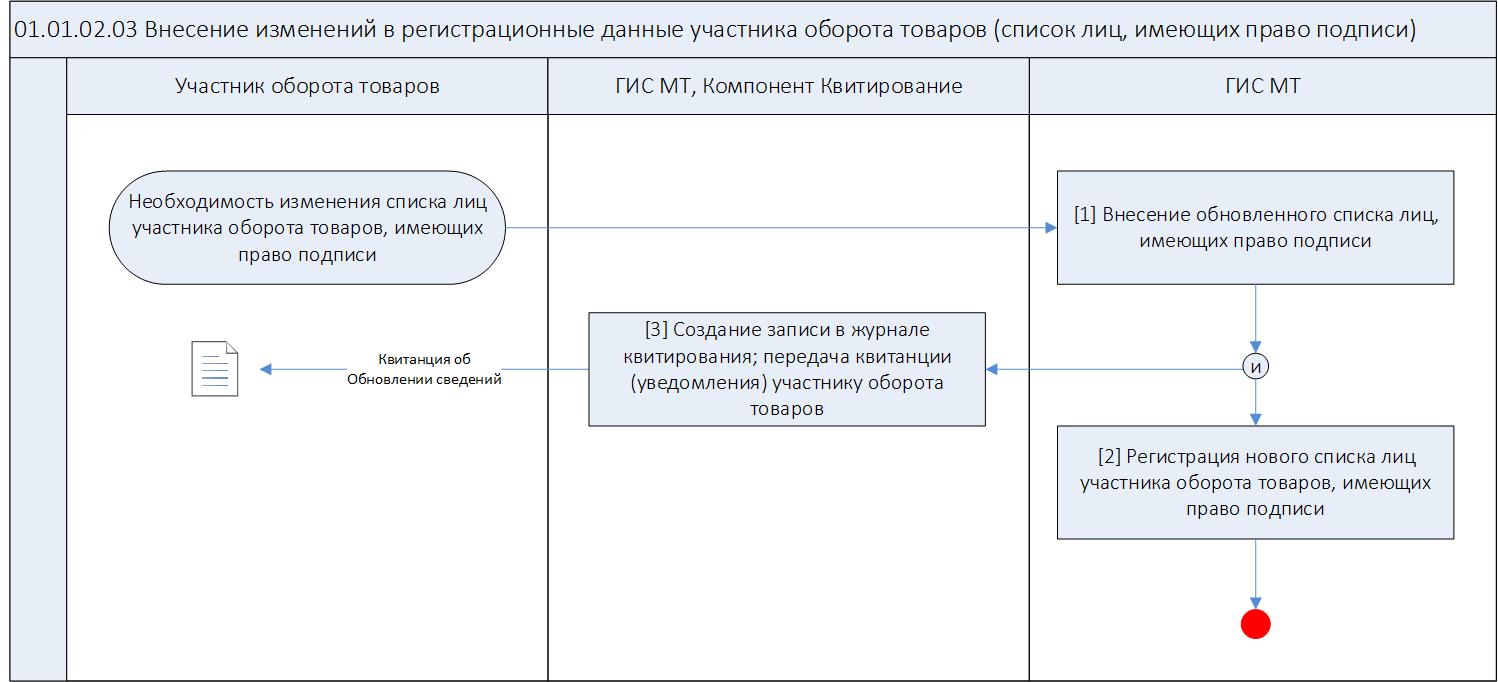 Рисунок 4. Схема процесса 01.01.02.03 
«Внесение изменений в регистрационные сведения участника оборота товаров (список лиц, имеющих право подписи)»Первичная регистрация лиц, имеющих право подписи, осуществляется при регистрации нового участника оборота товаров в НИС МПТ. Первым лицом, имеющим право подписи в НИС МПТ, является руководитель юридического лица или сам индивидуальный предприниматель (в соответствии с данными ЕГР), осуществивший регистрацию участника оборота товаров в ИС МПТ. Участник оборота товаров может изменить список лиц, имеющих право подписи (в том числе добавление, исключение или обновление сведений об ЭЦП пользователя). При этом пользователь, указанный в регистрационных сведениях участника оборота товаров как руководитель (лицо, имеющее право без доверенности действовать от имени юридического лица; уполномоченное лицо по нотариальной доверенности), не может быть исключен из списка лиц, имеющих право подписи в НИС МПТ.Способы внесения изменений:изменение списка лиц, имеющих право подписи, в личном кабинете участника оборота товаров на сайте НИС МПТ.В НИС МПТ изменения сведений участника оборота товаров (банковские реквизиты) фиксируются в журнале изменений: дата, время изменения, предыдущее значение, новое значение, а участнику оборота товаров направляется квитанция (уведомление) об изменении сведений.Процесс 01.01.02.04 «Внесение изменений в регистрационные сведения участника оборота товаров (тип участия в обороте товаров)»Рисунок 5. Схема процесса 01.01.02.04 
«Внесение изменений в регистрационные сведения участника оборота товаров (тип участия в оборота товаров)»Сведения об участии в обороте товаров в составе регистрационных сведений об участнике оборота товаров в НИС МПТ приведены в Таблице 10.Таблица 10. Сведения об участнике оборота товаров (тип участия в обороте товаров)В случае необходимости участник оборота товаров может изменить сведения о типе участника оборота товаров в рамках товарной группы, содержащиеся в регистрационных сведениях участника оборота товаров, в том числе удаление или добавление нового типа участия. Способы внесения изменений:изменение сведений об участии в обороте маркированных товаров в Личном кабинете.В НИС МПТ изменения сведений участника оборота товаров (банковские реквизиты) фиксируются в журнале изменений: дата, время изменения, предыдущее значение, новое значение, а участнику оборота товаров направляется квитанция (уведомление) об изменении сведений.Процесс 01.01.02.05 «Внесение изменений в регистрационные сведения участника оборота товаров (банковские реквизиты)»Рисунок 6. Схема процесса 01.01.02.05 
«Внесение изменений в регистрационные сведения участника оборота товаров (банковские реквизиты)»Сведения о банковских реквизитах в составе регистрационных сведений об участнике оборота товаров приведены в Таблице 11. Таблица 11. Сведения об участнике оборота товаров (банковские реквизиты)В случае необходимости участник оборота товаров может изменить сведения о банковских реквизитах, указанных ранее.Способы внесения изменений:изменение сведений в Личном кабинете.В НИС МПТ изменения сведений участника оборота товаров (банковские реквизиты) фиксируются в журнале изменений: дата, время изменения, предыдущее значение, новое значение, а участнику оборота товаров направляется квитанция (уведомление) об изменении сведений.Процесс 01.01.02.06 «Внесение изменений в регистрационные сведения участника оборота товаров (товарные группы)»Рисунок 7. Схема процесса 01.01.02.06 
«Внесение изменений в регистрационные данные участника оборота товаров (товарные группы)»В случае необходимости участник оборота товаров может изменить сведения о товарной группе, содержащиеся в Личном кабинете (добавление новой товарной группы или изменение типа участия в товарной группе). Сведения, указываемые участником оборота товаров при добавлении новой товарной группы приведены в Таблице 12.Таблица 12. Атрибуты, указываемые участником оборота товаров при добавлении новой товарной группыВ ИС МПТ изменения сведений участника оборота товаров (товарной группы) сохраняются в журнале изменений: дата, время изменения, при этом участник оборота товаров получает квитанцию о внесении изменений в регистрационные данные участника оборота товаров (товарные группы).В случае добавления новой товарной группы с типом «Производитель» и (или) «Импортер» осуществляется переход к процессу 02.01.02.00 «Заключение договоров между участником оборота товаров и Оператором», в рамках которого участник оборота товаров подписывает необходимые документы ЭЦП.После подписания документов ЭЦП участника оборота товаров сведения фиксируются в НИС МПТ:документы сохраняются и отображаются в реестре документов в личном кабинете;участнику оборота товаров предоставляется доступ к функционалу НИС МПТ для новых товарных групп;участник оборот товаров получает уведомление по электронной почте, указанной в регистрационных сведениях, о подписании документов и о предоставлении (закрытии) доступа к соответствующему функционалу.Процесс 01.01.02.07 «Внесение изменений в регистрационные сведения участника оборота товаров (сведения о производственных линиях)»Рисунок 8. Схема процесса 01.01.02.07 
«Внесение изменений в регистрационные данные участника оборота товаров (сведения о производственных линиях)»Участники оборота товаров типов «Производитель» и (или) «Импортер» указывают сведения о производственных линиях (перечень сведений представлен в Таблице 13.Таблица 13. Сведения о производственных линияхСпособами внесения изменений являются:изменение сведений о производственных линиях в Личном кабинете.В НИС МПТ изменения сведений участника оборота товаров (сведения о производственных линиях) фиксируются в журнале изменений: дата, время изменения, предыдущее значение, новое значение, а участнику оборота товаров направляется квитанция (уведомление) об изменении сведений.Процесс 01.01.03.00 «Исключение (восстановление) участника оборота товаров из реестра действующих участников оборота товаров НИС МПТ»Таблица 14. Основные данные процессаСхема процесса исключения (восстановления) участника оборота товаров из реестра действующих участников оборота товаров НИС МПТ представлена на Рисунке 9.Важно! Фактически удаление сведений об участнике оборота товаров из реестра не происходит. Никакие данные в НИС МПТ не удаляются. Происходит лишь блокировка доступа участника оборота товаров в Личный кабинет и иного функционала НИС МПТ, которая может быть снята после получения соответствующих сведений.Рисунок 9. Схема процесса 01.01.03.00 
«Исключение участника оборота товара из реестра участников оборота товаров»Процесс 01.01.03.01 «Формирование заявления об исключении участника оборота товаров из реестра участников оборота товаров НИС МПТ»При необходимости исключения участника из реестра участников оборота товаров НИС МПТ участник оборота товаров направляет Оператору заявление об исключении из реестра участников НИС МПТ.Способами подачи заявления являются:направление заявления на бумажном носителе на почтовый адрес Оператора.Заявление содержит сведения, представленные в Таблице 15, и подписывается уполномоченным лицом участника оборота товаров (руководителем или лицом, действующим по доверенности). Таблица 15. Описание сведений в заявлении об исключении из реестра участниковПосле успешной регистрации заявления в соответствии с процессом 00.00.00.00 «Регистрация входящих документов» осуществляется переход к процессу 01.01.03.02 «Проверка заявления об исключении участника оборота товаров из реестра участников оборота товаров в НИС МПТ».Процесс 01.01.03.02 «Проверка заявления об исключении участника оборота товаров из реестра участников оборота товаров НИС МПТ»После получения заявления от участника оборота товаров Оператором осуществляются следующие проверки:корректность сведений по ФЛК;проверка в НИС МПТ на наличие зарегистрированного участника оборота товаров, с указанным ИНН и статусом «действующий».лицо, подписавшее заявление, является руководителем организации или лицом, действующем по доверенности;наличие доверенности (при подписании заявления лицом, действующем по доверенности).В случае успешной проверки осуществляется переход к процессу 01.01.03.04 «Исключение участника оборота товара из реестра участников оборота товаров в НИС МПТ».В случае, если проверка как минимум по 1 из пунктов не пройдена, осуществляется переход к процессу 01.01.03.03 «Информирование об отказе в исключении участника оборота товаров из реестра участников оборота товаров в НИС МПТ».Процесс 01.01.03.03 «Информирование об отказе в исключении участника оборота товаров из реестра участников оборота товаров НИС МПТ»Если проверки не пройдены, то участник оборота товаров получает уведомление об отказе в исключении из реестра участников НИС МПТ, содержащее следующие сведения:регистрационный номер документа (заявления).причины отказа. Возможные причины отказа:некорректные сведения (по ФЛК);участник не зарегистрирован в НИС МПТ;участник уже исключен из списка действующих в НИС МПТ (статус «Заблокирован»);заявление подписано не руководителем организации (лицом, действующем по доверенности);отсутствие у Оператора доверенности на представление интересов участника оборота товаров (в случае подписания заявления доверенным лицом).Уведомление может быть предоставлено следующими способами:по электронной почте.Обработка заявления завершается. Процесс 01.01.03.04 «Исключение участника оборота товара из реестра действующих участников оборота товаров НИС МПТ»Если проверка пройдена, в реестре участников НИС МПТ для данного участника устанавливается статус «Заблокирован». Доступ участника оборота товаров к Личному кабинету и иному функционалу НИС МПТ блокируется.Участнику направляется уведомление об исключении из реестра действующих участников НИС МПТ, содержащее следующие сведения:основание (регистрационный номер документа (заявления) или получение сведений из ЕГР о приостановлении деятельности юридического лица, индивидуального предпринимателя);текст уведомления (об успешном исключении)Уведомление может быть предоставлено следующими способами:По электронной почте.Обработка заявления завершается. ПРИЛОЖЕНИЕ 1. Статусы субъектов предпринимательства в ЕГРПРИЛОЖЕНИЕ 2. Товарные группы (товары, подлежащие обязательной цифровой маркировке)ВерсияДатаИзмененияАвтор1.001.12.2020Первая версия документаСайдуллаев Ф.С.АСУТПАвтоматизированная система управления технологическим процессомБПБизнес-процессЕГРЕдиный государственный реестр субъектов предпринимательстваИННИндивидуальный номер налогоплательщикаИСИнформационная системаИПИндивидуальный предпринимательЛКЛичный кабинетНИС МПТНациональная информационная система цифровой маркировки и прослеживаемости товаров Республики УзбекистанНИЦ ГНКГосударственное унитарное предприятие «Научно-информационный центр «Янги технологиялар» при Государственном налоговом комитете Республики УзбекистанОператорООО «CRPT TURON»СТПСлужба технической поддержки НИС МПТТоварВиды товаров, в отношении которых введены требования об обязательной цифровой маркировкеФИОФамилия, имя, отчество (при наличии)ФЛКФорматно-логический контрольЭЦПЭлектронная цифровая подписьЮЛЮридическое лицоВажно! В соответствии с постановлением Кабинета Министров Республики Узбекистан № 6 от 07.01.2011 «Об утверждении перечня видов деятельности, которыми могут заниматься индивидуальные предприниматели без образования юридического лица», индивидуальные предприниматели не могут являться участниками оборота следующих товарных групп:товарная группа «Табак»;товарная группа «Алкоголь»;товарная группа «Пиво»;товарная группа «Фарма».ЦельРегистрация в НИС МПТ сведений об участнике оборота товаровПроверка сведений об участнике оборота товаровУчастники процессаУчастник оборота товаровОператорРегламенты процессаПостановление Кабинета Министров Республики Узбекистан от 31.12.2020 № 833 «О мерах по обеспечению поэтапного внедрения системы цифровой маркировки отдельных видов товаров»Взаимодействие информационных системНИС МПТИС ЕГРИС НИЦ ГНКАСУТП УОТ (при наличии)Документы, сопровождающие процессЭлектронная заявка на регистрацию в НИС МПТЭлектронное уведомление о рассмотрении заявки на регистрацию в НИС МПТ№АтрибутОписаниеФЛКЗначениеНаименование заявителяНаименование ЮЛ.Заполняется автоматически по данным сертификата ЭЦПТекстОбязательное 
для ЮЛИНН заявителяИндивидуальный номер налогоплательщика.Заполняется автоматически по данным сертификата ЭЦП9 цифрОбязательноеФИО заявителяФИО владельца сертификата ЭЦП – представителя ЮЛ или ИП.Заполняется автоматически по данным сертификата ЭЦПТекстОбязательноеАдрес электронной почтыАдрес электронной почты участника оборота товаров.Используется для отправки уведомлений и извещений из НИС МПТaa@aa.aaОбязательноеТелефонКонтактный номер телефона участника оборота товаров.Номер используется для взаимодействия сотрудников Оператора и сотрудников участника оборота товаров+998-ХХ-ХХХ-ХХ-ХХОбязательноеТип участникаВыбор из списка значений.Автоматически указывается «Участник оборота товаров»список значенийОбязательное№ АтрибутОписаниеЗначениеОбщие сведенияОбщие сведенияОбщие сведенияОбщие сведенияПолное наименованиеПолное наименование ЮЛ или ФИО индивидуального предпринимателя.Заполняется автоматически по данным ЕГР.ОбязательноеКраткое наименованиеКраткое наименование ЮЛ или ФИО индивидуального предпринимателя.Заполняется автоматически по данным ЕГР.ОбязательноеИННИндивидуальный номер налогоплательщика – участника оборота товаров.Заполняется автоматически из сертификата ЭЦП.ОбязательноеФИО руководителяФИО лица, подавшего заявку на регистрацию. Заполняется автоматически по данным ЕГР.Обязательное для ЮЛИНН руководителяИНН лица, подавшего заявку на регистрацию. Заполняется автоматически по данным ЕГР.Должно совпадать с ИНН владельца сертификата ЭЦП – представителя юридического лица.Обязательное для ЮЛКонтактные данныеКонтактные данныеКонтактные данныеКонтактные данныеЮридический адресЮридический адрес участника оборота товаров.Заполняется автоматически по данным ЕГР.Обязательное для ЮЛФактический (почтовый) адресФактический (почтовый) адрес участника оборота товаров для отправки корреспонденции, включая почтовый индекс.Поле редактируемое, предзаполняется юридическим адресом.ОбязательноеАдрес электронной почтыАдрес электронной почты участника оборота товаров, указанный при подаче заявки на регистрацию в НИС МПТ.Поле редактируемое.ОбязательноеТелефонНомер телефона участника оборота товаров, указанный при подаче заявки на регистрацию в НИС МПТ.Поле редактируемое.ОбязательноеУчастие в обороте маркированных товаровУчастие в обороте маркированных товаровУчастие в обороте маркированных товаровУчастие в обороте маркированных товаровТип участника НИС МПТПри подаче заявки на регистрацию в НИС МПТ автоматически указывается «Участник оборота товаров».ОбязательноеДата регистрации в ИС МПТДата регистрации в НИС МПТ.Заполняется автоматически.ОбязательноеСтатус регистрацииСтатус регистрации в НИС МПТ.После регистрации в НИС МПТ автоматически присваивается статус «Зарегистрирован».Изменения статуса осуществляется в соответствии со статусной моделью и процессом блокировки участника оборота товаров.ОбязательноеID участникаИдентификационный номер участника оборота товаров в НИС МПТ.Присваивается и заполняется автоматически.ОбязательноеРоль участника (массив данных) Роль участника (массив данных) Роль участника (массив данных) Роль участника (массив данных) Товарная группаТоварная группа, с которой работает участник оборота товаров.Выбор из справочника значений (возможно несколько значений).Для ИП отдельные товарные группы могут быть не доступны.ОбязательноеТип участника оборота товаровУказывается для каждой товарной группы (возможно несколько значений).Выбор из справочника значений:Розничная торговля;Оптовая торговля;Импортер;Производитель.Обязательное№АтрибутОписаниеЗначение1ФИО пользователяФИО пользователяОбязательное2Сертификат ЭЦП пользователяСерийный номер сертификата ЭЦП.ИНН владельца сертификата ЭЦП.Срок действия ЭЦП.Заполняется автоматически путем загрузки сертификата ЭЦП.Важно: сертификат ЭЦП должен содержать сведения о юридическом лице, представителем которого является владелец сертификата ЭСФ.Обязательное3Роль пользователяРоль пользователя.Выбор из справочника значений:Администратор;Сотрудник.Обязательное4Адрес электронной почтыАдрес электронной почты, на который будет осуществляться рассылка уведомлений из НИС МПТ.Обязательное№АтрибутОписаниеЗначение1Наименование банкаНаименование банка, в котором открыт расчетный счет участника оборота товаровОбязательное2Код банка (МФО)Банковский идентификационный код – уникальный идентификатор банка, в котором открыт расчетный счет участника оборота товаров (5 цифр).Обязательное3Расчетный счетРасчетный счет участника оборота товаров, используемый для проведения денежных операций в национальной валюте (20 цифр).Обязательное№АтрибутОписаниеЗначение1НаименованиеНаименование производственной площадкиОбязательное2Страна производстваСтрана производства товаров. Выбор значения из справочника.Обязательное3Адрес производстваАдрес (месторасположение) производственной площадкиОбязательное4Производственная линияИдентификатор (наименование, номер) производственной линии, присвоенный производителем.Возможно несколько значений для каждой производственной площадки.ОбязательноеЦЕЛЬВнесение изменений в регистрационные сведения участника оборота товаров в НИС МПТУЧАСТНИКИ ПРОЦЕССАУчастник оборота товаровНИС МПТРЕГЛАМЕНТЫ ПРОЦЕССАПостановление Кабинета Министров Республики Узбекистан от 31.12.2020 № 833 «О мерах по обеспечению поэтапного внедрения системы цифровой маркировки отдельных видов товаров»ВЗАИМОДЕЙСТВИЕ ИНФОРМАЦИОННЫХ СИСТЕМНИС МПТЕГРДОКУМЕНТЫ, СОПРОВОЖДАЮЩИЕ ПРОЦЕССЭлектронное уведомление о рассмотрении заявки на регистрацию в НИС МПТ№АтрибутАтрибутОписаниеИзменениеПолное наименованиеПолное наименование организации для ЮЛ или ФИО для индивидуального предпринимателяАвтоматически по данным из ЕГРКраткое наименованиеКраткое наименование организации для ЮЛ или ФИО для индивидуального предпринимателяАвтоматически по данным из ЕГРИННИндивидуальный номер налогоплательщикаНе изменяетсяФИО руководителяФИО юридического лицаАвтоматически по данным из ЕГРИНН руководителяИНН руководителя юридического лицаАвтоматически по данным из ЕГРЮридический адрес Юридический адрес участника оборота товаровАвтоматически по данным из ЕГР№АтрибутАтрибутОписаниеИзменениеФактический (почтовый) адресФактический (почтовый) адрес участника оборота товаров для отправки корреспонденции, включая почтовый индекс.ИзменяетсяАдрес электронной почтыАдрес электронной почты участника оборота товаров, указанный при подаче заявки на регистрацию в НИС МПТ.ИзменяетсяТелефонНомер телефон участника оборота товаров, указанный при подаче заявки на регистрацию в НИС МПТИзменяется№АтрибутАтрибутОписаниеИзменение11Роль участника оборота товаровПри одобрении заявки на регистрацию в НИС МПТ автоматически указывается «участник оборота товаров».Не изменяется22Дата регистрации в системеДата регистрации в НИС МПТ, заполняется автоматически.Не изменяется33Статус регистрацииПосле регистрации в НИС МПТ автоматически присваивается статус «Зарегистрирован».Изменения в соответствии со статусной моделью и процессом по блокировке участника оборота товаров в НИС МПТАвтоматически по данным из ЕГР44ID участникаИдентификационный номер участника оборота товаров, присваивается НИС МПТ автоматически.Не изменяется55Товарная группаСправочник значений (возможно несколько значений).Важно: для ИП отдельные товарные группы могут быть не доступны.Изменяется (добавление)66Тип участника оборота товаровСправочник значений (возможно несколько значений):Розничная торговля;Оптовая торговля;Импортер;Производитель.Изменяется (добавление или удаление)№АтрибутАтрибутОписаниеИзменение1.1.БанкНаименование банка, в котором открыт расчетный счет участника оборота товаровИзменяется2.2.МФО (код банка)Банковский идентификационный код – уникальный идентификатор банка, в котором открыт расчетный счет участника оборота товаров (5 цифр).Изменяется4.4.Расчетный счетРасчетный счет участника оборота товаров, используемый для проведения денежных операций в национальной валюте (20 цифр).Изменяется№АтрибутОписаниеЗначение1.Товарная группаНаименование добавляемой (удаляемой) товарной группы, выбор из списка товарных групп, см. приложение 2.Обязательное2.Тип участника оборота товаровУказывается тип участника оборот товаров в добавляемой товарной группе, выбор из значений:Розничная торговля;Оптовая торговля;Импортер;Производитель.Обязательное№АтрибутОписаниеИзменение.НаименованиеНаименование производственной площадкиИзменяетсяСтрана производстваСтрана производства товаров. Выбор значения из справочникаИзменяетсяАдрес производстваАдрес производственной площадкиИзменяетсяПроизводственная линияИдентификатор производственной линииИзменяетсяЦЕЛЬИсключение (восстановление) участника оборота товаров из реестра действующих участников оборота товаров НИС МПТУЧАСТНИКИ ПРОЦЕССАНИС МПТРЕГЛАМЕНТЫ ПРОЦЕССАПостановление Кабинета Министров Республики Узбекистан от 31.12.2020 № 833 «О мерах по обеспечению поэтапного внедрения системы цифровой маркировки отдельных видов товаров»ВЗАИМОДЕЙСТВИЕ ИНФОРМАЦИОННЫХ СИСТЕМНИС МПТЕГР ДОКУМЕНТЫ, СОПРОВОЖДАЮЩИЕ ПРОЦЕССЭлектронное уведомление об исключении из реестра действующих участников оборота товаров НИС МПТ№ ППАтрибутОписаниеЗначениеИНН заявителяИндивидуальный номер налогоплательщика – участника оборота товаровОбязательноеНаименование заявителяПолное и сокращенное наименование участника оборота товаровОбязательноеДата заявленияДата заявления, проставляется участником оборота товаровОбязательноеНомер заявленияНомер заявления, проставляется участником оборота товаровОбязательноеФИО руководителяФИО руководителя или лица, действующего по доверенностиОбязательноеИНН руководителяИНН руководителя или лица, действующего по доверенностиОбязательноеАдрес электронной почтыАдрес электронной почты, на который будет отправлено уведомление о рассмотрении заявленияОбязательноеКод(statusCode)Наименование(statusName Uz)Наименование(statusName Ru)УОТ является «действующим»0Фаолият курсатаетган хамда солик мажбуриятларига эгаДействующее и имеющее налоговые обязательствада2Банкрот деб эъон килинганОбъявлено банкротомнет3ТугатилганЛиквидированонет4Бошка худудга утказилганПеренесено в другой регионнет5Корхона таркибидан булиниб чикарилганВыделено из состава предприятияда6Бошка корхона таркибига кушилганВключено в состав другого предприятиянет7Такрорий берилганлиги сабабли епилган СТИРЗакрытие ИНН за повторное присвоениенет8Уз хохиши билан тугатишга таерланаетганПодготовлено для ликвидации по добровольному желаниюнет9Солик мажбуриятига эга булмаганНе имеющее налоговых обязательствда10Солик мажбуриятига эга булмасдан тугатилганЛиквидировано и не имеет налоговых обязательствнет11ВМ 327-сон карори асосида фаолият курсатмаетганНе действующее по ПКМ 327нет12ВМ 327-сон карори асосида тугатиш жараенидаВ стадии ликвидации по ПКМ 327нет13Банкротлик асосида тугатилганЛиквидировано по банкротствунет14Хисобот топширмаганНе сдавшее отчетыда15Рахбарларга жиноий иш кузгатилганВозбуждено уголовное дело в отношении руководителяда16ПК-630-сон карори асосида ихтиерий тугатиш жараенида булганВ стадии ликвидации по ПП 630 по добровольному желаниюнет17ПК-630-сон карори асосида ихтиерий тугатилганЛиквидировано по добровольному желанию по ПП 630нет18Солик мажбуриятига эга булмаган ва аникланмаганНе имеющее налоговых обязательств до выясненияда19Хисоб раками очмасдан фаолият курсатмаетган(дехк.хуж-дан бошкалар)Не действующее в связи не открытием расчетного счета (кроме дехканских хозяйств и др)нет20Барча ер майдонлари олиб куйилган фермер хужаликларФермерское хозяйство, у которого отобраны все земли да21Хисоб раками очмасдан фаолият курсатмаетган дехкон хужаликлариНе действующее дехканское хозяйство в связи не открытием расчетного счетанет23ВМ 327-сон карори асосида мажбурий тугатилганЛиквидировано в принудительном порядке по ПКМ 327нет24Бошка тугутилганлар (13, 17, 23 дан бошка)Ликвидировано в других случаях (кроме 13, 17, 23) нет25Рахбарларга жиноий иш кузгатилган - ташкилот фаолият кўрсатмокдаДействующее предприятие - возбуждено уголовное дело в отношении руководителяда26Рахбарларга жиноий иш кузгатилган - фаолият кўрсатмаётган ташкилот Не действующее предприятие - возбуждено уголовное дело в отношении руководителянет27МИБ дан «40» билан қайтганБюро принудильного исполнения сообщило код «40»да№ п/пНаименованиеПояснениеДоступные организационно-правовые формыДоступные организационно-правовые формы№ п/пНаименованиеПояснениеюридическое лицоиндивидуальный предприниматель1ТабакСигареты с фильтромСигареты без фильтраданет2АлкогольСпиртные напиткиВинодельческая продукцияданет3ПивоПивоваренная продукция (пиво и пивные напитки)данет4ФармаЛекарственные средстваИзделия медицинского назначенияданет